1. zadatakU ovom odlomku postoje 8 dvostruko napisanih slova i 8 dvostruko napisanih riječi. Izbrišite ih tako da ostane ispravno napisan tekst.Dalmattinski pas pas potječče iz starog Egipta gdje su u grobbnicama faraona faraona pronađene ffreske vrlo sličnih pasa. Tadašnje Tadašnje pse, bilo sa stojeććim, ili ili kasnije, sa visećim ušima ušima, kinolozzi su isprva nazivali skupnim imenom - faraonski psi. Govorilo se: žive u zemljama i na otocima otocima Mediteranskog mora. I danas je uvriježeno mišljenje mišljenje da suu u Dallmaciju stigli stigli kopnom iz Egipta.2. zadatakIzbacite iz teksta sve nepotrebne razmake. Da bi         čovjek napredovao 		u životu mora imati cilj i biti sposoban savladati prepreke na putu do tog cilja. 
Mora biti spos     oban rije      šiti svoje pro         bleme i pomoći drugima u rješavanju njihovih problema.	 Međutim,	 drugi ljudi 	ne smiju smatrati da vi rješavate njihove probleme. Čak 		ako i predložite jedino moguće i dobro rješenje,
 a vaš ga sugovornik          odbije, no u međuvremenu možda prihvati upravo ono što ste mu savjetovali i dođe vam s              riječima - "našao sam rješenje" - 
trebate ga podržati u uvjerenju da ga je sam otkrio, da je sam došao do rješenja svog problema.Pomoć.Prvo uključite skrivene i nevidljive znakove; kliknite na sličicu sa oznakom ¶ u traci s alatima. Sada će se vidjeti svi inače skriveni i nevidljivi znakovi. Razmaci će biti prikazani kao točke, prijelazi u novi red označeni su znakom   , a tabulatori su označeni znakom strelice →. Ostavite samo po jednu točku (razmak) između riječi.3. zadatakOsam riječi ima ispremiješane slogove. Premjestite ih tako da tekst bude razumljiv.
Posljednjih dinago mnogi se tovispor nastoje približiti licipub. U dvoranama se održavaju čak i skijaške keutr, jedrenja na dasci, sportski njačipe njupe se po umjetnim stijenama, ali Himalaju tkoni nikada neće moći preseliti u ranudvo.Pomoć.Uočite nepravilne slogove! Npr. dinago zapravo treba biti godina. Potrebno je označiti dio riječi, kliknuti na označeno, držati pritisnutu ljevu tipku miša te odvući na pravo mjesto tekst. Probajte!4. zadatakPotrebno je sve plavo napisane riječi premjestiti na pravo mjesto. 5 ZAKONA ZLATA
Zlato lako i u izobilju svakom dolazi čovjeku koji strane sa izdvaja najmanje 1 svoje desetinu plaće, kao zalog svoju za i budućnost svoje obitelji.Zlato marljivo i zadovoljno za radi mudroga vlasnika, koji zaposli ga na isplativ način, uvećavajući ga poput stada polju na.Zlato uz ostaje opreznoga vlasnika koji ulaže ga po ljudi savjetu koji su iskusni u njegovom upravljanju.Zlato izmiče koji čovjeku ga ulaže u poslove ili ciljeve s nije kojima upoznat ili koje ne oni odobravaju koji su iskusni u njegovom upravljanju.Zlato bježi čovjeka od koji ga ulaže silom u neostvarive pothvate, čovjeka koji čarobne slijedi savjete prevaranata i spletkara ili pak koji onoga se u oslanja ulaganjima na vlastito neiskustvo i romantične želje.Pomoć.
Ako mislite da je plava riječ na dobrom mjestu, ne dirajte ju! One riječi koje želite premjestiti, označite ih, kliknite na njih, držite i odvucite ih na odgovarajuće mjesto te pustite tipku miša.5. zadatakU slijedećem odlomku umjesto zvjezdica ubacite riječi koje nedostaju a nalaze se ispod odlomka.Božica sreće voli *** ljude. Sreća rijetko *** sama. Obično dolazi u *** prilike. Ako želiš pomoći svom ***, učini to tako da teret tvoga prijatelja ne padne na tvoja ***.prijatelju 	dolazi 	poduzetne	leđa	pratnji	Pomoć.
Označite riječ ispod teksta koju želite ubaciti. Izrežite tu riječ tako da kliknete na sličicu sa škarama (Cut), zatim označite zvjezdice na mjestu gdje želite postaviti riječ i kliknete na sličicu podloge s papirom (Paste).6. zadatakPotrebno je nadopuniti rečenice tako da kopirate riječi volim ili ne volim na odgovarajuća mjesta u tekstu.VOLIM 	NE VOLIM
Ako me se pita, što se tiče hrane, jesti ribu. putovati na more autobusom. U ovom gradu gužvu na cestama. se šetati po Sljemenu. Poslije ručka leći i odspavati. Za doručak popiti šalicu toplog čaja. Ako jedem jagode onda da ima puno, puno šlaga. Vikend provoditi u prirodi. oblačan dan. Od svih dana u tjednu najviše ponedjeljak. prati suđe. na posao ići tramvajem. Od povrća poriluk. U svoje slobodno vrijeme čitati novine. U zimi jesti sladoled. Godišnji odmor (ljetni) provoditi u planinama.Pomoć.
Označim riječ VOLIM tako da 2 puta kliknem na nju. Kliknem na sličicu za kopiranje      . Zatim postavim kursor na mjesto u tekstu gdje želim kopiranu riječ zalijepiti i onda kliknem na sličicu       . Ponavljam ljepljenje na mjesta gdje želim (bez ponovnog kopiranja) sve dok ne postavim sve riječi. Zatim označim riječ  NE VOLIM  i ponovim sve kao i za prethodnu riječ VOLIM.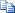 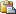 7. zadatakPotrebno je kopirati odgovarajuće riječi pored odgovarajućeg broja npr. 9. devet. JEDAN 	TRI	DESET	DVADESET	DVA	SEDAM

20.	1.	3.	10.	7.	2.Pomoć.
Označim riječ, kliknem na nju, odvučem ju desno od odgovarajućeg broja u donjem redu i prije nego što pustim lijevu tipku miša, pritisnem tipku CTRL, pustim miša, pa onda CTRL. 